 Client Information Form 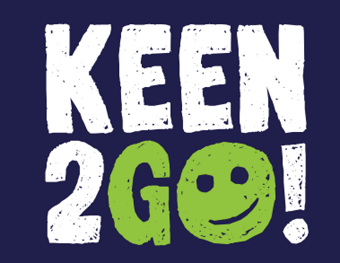 Full Name . . . . . . . . . .  . . . . . . . . . . . . . . . . . . . . . . . . . . . . . . . . . . . . . . . . . .Date of Birth (DD/MM/YY)  . . . . . . . . . . . . . . . . . . . . .  Address    . . . . . . . . . . . . . . . . . . . . . . . . . . . . . . . . . . . . . . . . . . . . . . . . . . . . . . . . . . . . . . . . .  . . . . . . . . . . . . . . . . . . . . . . . . . . . . . . . . . . . . . . . . . . . . . . . . . . . . . . . . . . . . . . . . . . . . . . . . . . . . . . . . . . . . . . . . . . . . . . . . . . . . . . . . . . . . . . . . . . . . . . . . . . . . . . . . My Phone Number . . . . . . . . . . . . . . . . . . . . . . . . . . . . . . . . . . . . . . . . . . . .My Home Number . . . . . . . . . . . . . . . . . . . . . . . . . . . . . . . . . . . . . . . . . . . .1st Emergency Contact Info Name . . . . . . . . . . . . . . . . . . . . . . . . . . . . . . . . . . . . . . . . . . . .Number . . . . . . . . . . . . . . . . . . . . . . . . . . . . . . . . . . . . . . . . . .Address . . . . . . . . .  . . . . . . . . . . . . . . . . . . . . . . . . . . . . . . . . .               . . . . .. . . . . . . . . . . . . . . . . . . . . . . . . . . . . . . . . . . . . .                . . . . . . . . . . . . . . . . . . . . . . . . . . . . . . . . . . . . . . . . . . 2nd Emergency Contact Info Name . . . . . . . . . . . . . . . . . . . . . . . . . . . . . . . . . . . . . . . . . . . .Number . . . . . . . . . . . . . . . . . . . . . . . . . . . . . . . . . . . . . . . . . .Address . . . . . . . . .  . . . . . . . . . . . . . . . . . . . . . . . . . . . . . . . . .               . . . . .. . . . . . . . . . . . . . . . . . . . . . . . . . . . . . . . . . . . . . Email Address . . . . . . . . . . . . . . . . . . . . . . . . . . . . . . . . . . . . . Data Consent Form Name:    1.  Use of photographs and video imagesI allow Keen2Go to use images of the person named above for Publicity purposes.	Yes                 No 2. Sending newsletters and publicity informationI allow Keen2Go to contact the person named above to tell them about our activities, events, campaigns and appeals using the following methods:By telephone:	Yes                 No By e-mail:	Yes                 No By text or mobile phone:	Yes                 No By post:	Yes                 No  Please note that we do not send information directly to children aged under 16Name of person completing this form (please print):…………………………………………………………………….…